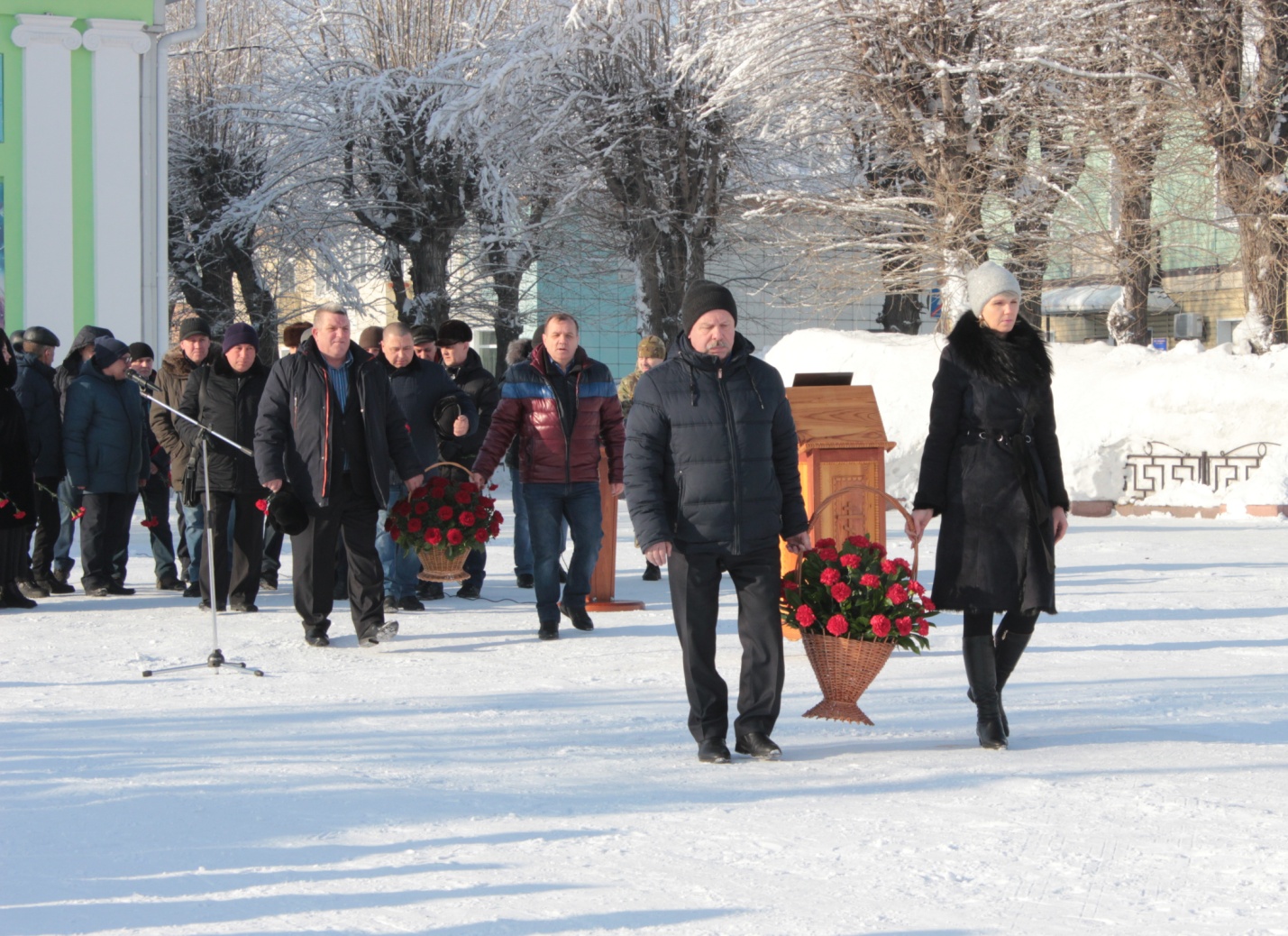 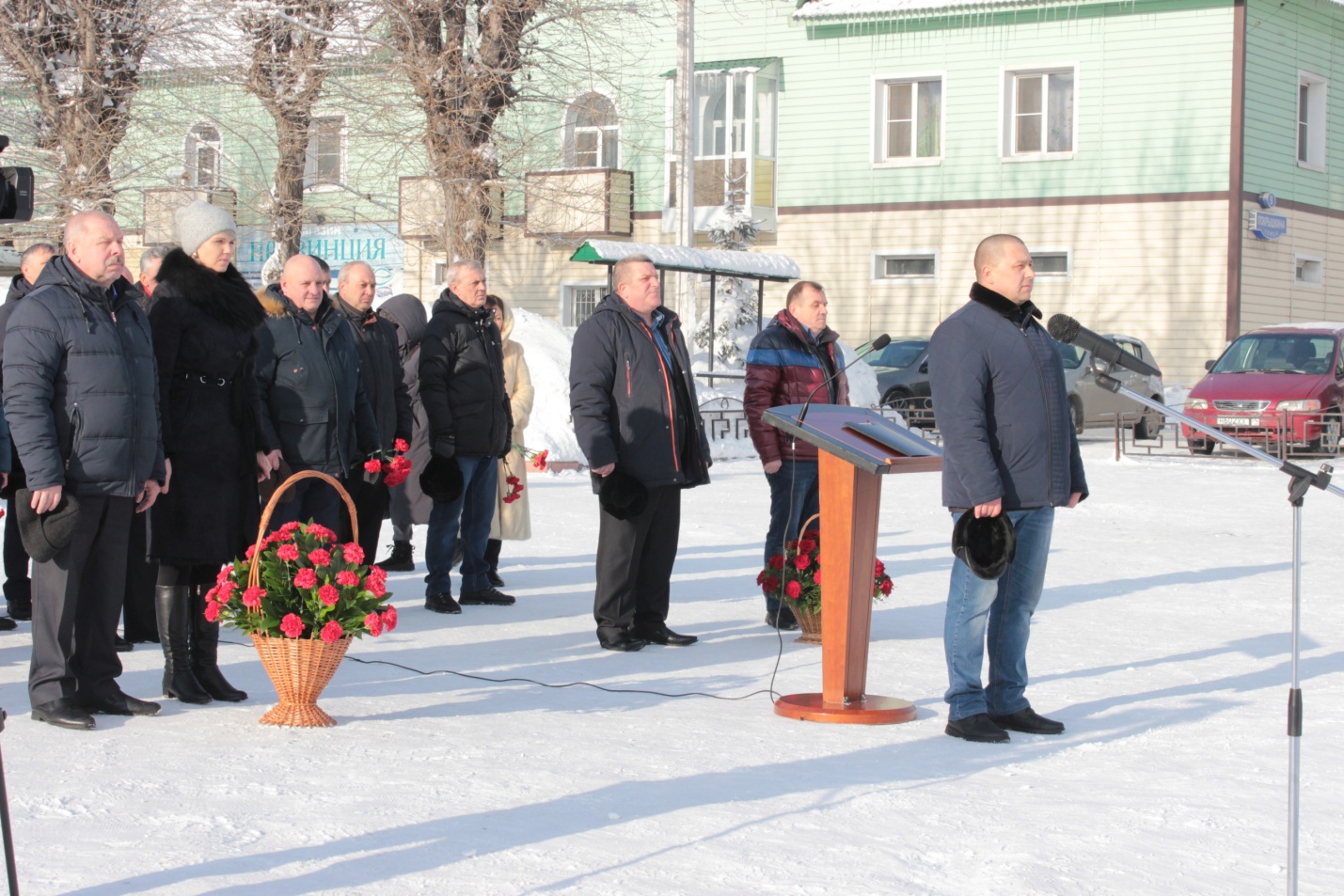 Возложение цветов памяти погибшим